January2020 Biology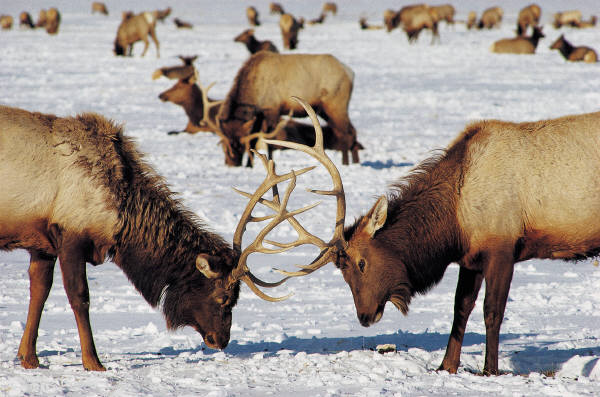 SundayMondayTuesdayWednesdayThursdayFridaySaturday1234567891011*Intro. To DNA:- DNA origami-DNA properties-DNA Pogil*DNA structure:-Notes*Finish DNA Pogil*DNA extraction lab*DNA modeling with candy*DNA coloring*Review DNA structure-Finish DNA coloring12131415161718*DNA structure Quiz*Intro. to the cell cycle:-Cell Division *Cell Division  lab:-Investigating stages of the cell cycle*Cell Division  lab:-Graphing & Data Analysis19202122232425MLK Holiday  *The cell cycle & cancer:-Mutations & their effects on cells/organisms-Cancer Research intro.Computer Lab:-Cancer research-Finish Cancer research paperComputer Lab:-Cancer research262728293031-Cancer Research presentations- Finish Cancer Research presentations-Cell Cycel Flash Cards-Cell Cycle Review- Cell Cycle Quiz*Intro to protein synthesis:-Transcription-Translation*Protein synthesis raceFebruary2020 Biology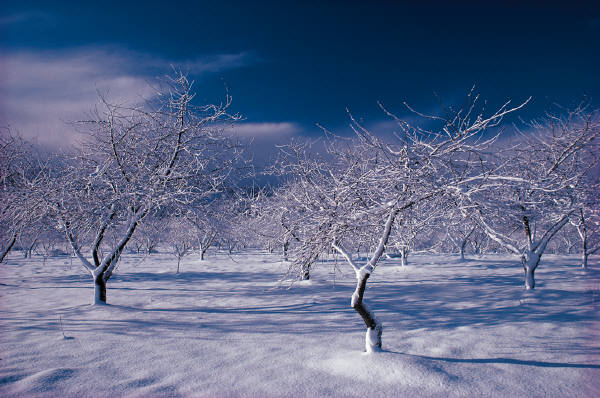 SundayMondayTuesdayWednesdayThursdayFridaySaturday12345678-Finish Protein Synth Race-Practice Transcription & Translation*Mutations:-Types of mutations- Effects of mutations-Mutations by Analogy-Finish Mutations by analogy-Begin Review for Protein Synthesis Quiz-Protein Synthesis Kahoot-Begin Protein Synthesis Quiz9101112131415-Finish Protein Synthesis Quiz Gattaca:- Ethics in genetics-Discussion questions1/2 Day(p. 4, 5, 6)Inservice16171819202122President's DayHoliday*Meiosis-Notes-Begin modeling lab-Mendelian Genetics notes-Practice Punnett Squares -Genetics Basics Pogil (Dragon Genetics)23242526272829Genetics Escape Room:-Applying genetics- Finish Genetics Escape Room-Superhero Genetics Lab-Finish Superhero Genetics Lab- Creating a Dragon with Genetics-Finish Dragon Genetics LabMarch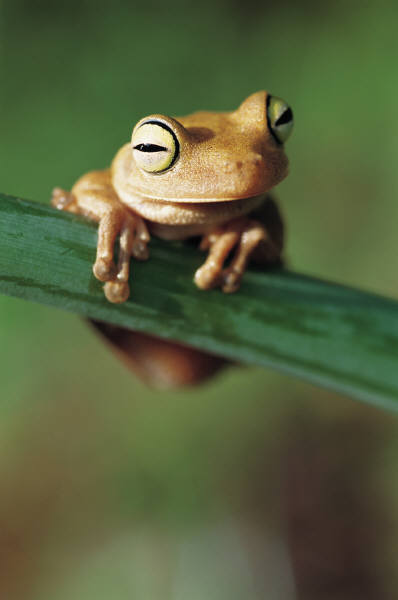 2020 BiologySundayMondayTuesdayWednesdayThursdayFridaySaturday1234567-Introduction to Pedigrees-Practice Pedigrees-Begin Genetics Review -Genetics Study Guide-Genetics Review Game-Inservice891011121314Spring BreakSpring BreakSpring BreakSpring BreakSpring Break15161718192021-More Punnett Square Practice-Practice Punnett Squares:-Incomplete & codominance-Multiple alleles-Polygenic inheritance*Genetics Terms card game:-Taboo*Finish Genetics Terms card game22232425262728Genetics Review Kahoot:-Terms & Applying Mendelian GeneticsPEAKS Testing(Work on Genetics study guide)PEAKS Testing(Work on Genetics study guide)-Final Genetics Review-Begin Genetics Unit Exam293031Genetics Unit ExamApril2020 Biology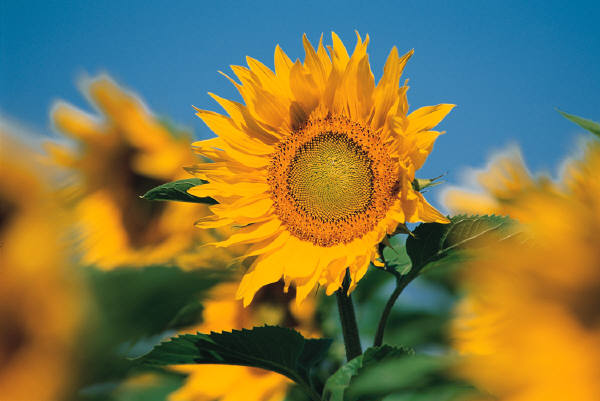 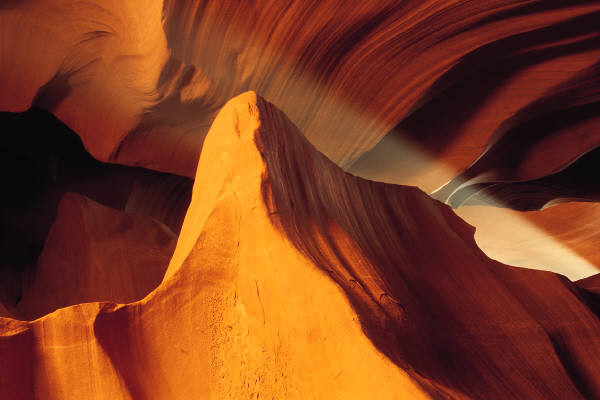 SundayMondayTuesdayWednesdayThursdayFridaySaturday1234Genetics Unit Exam*Finish Genetics Unit Exam*Rapid Evo article:- Killifish Introduction to Evolution:-Brainstorming activity567891011Evolution Notes:-Darwin's voyage-Theory of Natural Selection*Finish Evolution Notes*Begin Create-a-Creature:- Adaptations*Evidence for Evolution:- Summary vid.- Finish Create-a-Creature*Crash CourseEvolution Video- Natural select.*Turn in Create-a-Creature12131415161718Simulating Natural Selection:-Darwin's Finches Lab*Finish Darwin's Finches Lab*Work on Evidence for Evolution Guide* Begin Cladograms-Phylogenetic relationships-Creating cladograms*Finish Cladograms*Hardy-Weinberg:-Notes-Applying HW19202122232425HW Lab:-Simulating Hardy-Weinberg*Finish HW Lab- Data analysis*Review Evolution:-Study Guide*Evolution Review:-Kahoot-Finish Study Guide*Evolution Unit TEST:-Begin2627282930Finish Evolution Unit ExamBegin Survival of the Sweetest:-Linking Evolution with EcologyFinish Survival of the SweetestMay2020 Biology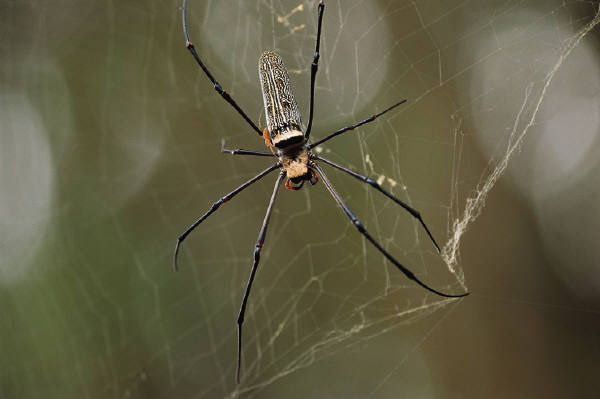 SundayMondayTuesdayWednesdayThursdayFridaySaturday12 Begin Classification:-Kingdoms of Life-Dichotomous keys3456789Applying Dichotomous Keys:-Identifying fishDichotomous keys lab:-Specimen labIntro. To Animals:-Basic Features-Animal Phyla Project (Computer Lab)Computer Lab:Research Animal Phyla10111213141516Finish Animal Phyla ResearchAnimal Phyla Presentations:-Survey of the Invertebrates-Finish Animal Phyla Presentations-Begin Final Exam ReviewFinal Exam Review17181920212223Final Exam ReviewFinal Exam ReviewFinal Exams:Periods 1, 2, 3Final Exams:Period 4, 5, 6 Teacher Work Day24/31252627282930